HOTEL TEHUEL -  Valle Hermoso- CórdobaTarifas Vigentes hasta el 23 de Diciembre de 2018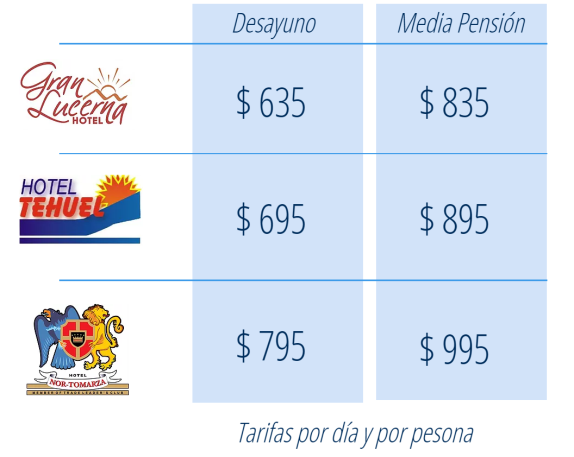 Vigentes del 24 de Diciembre al 28 de Febrero de 2019: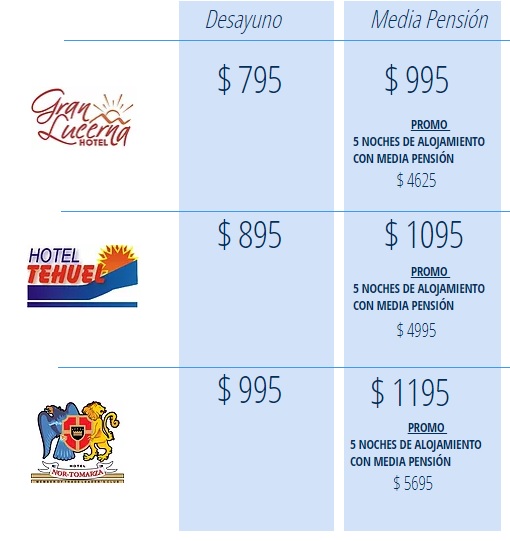 Tarifas en habitación base doble o triple.Habitación single 30% de recargo.Política de menores: bebes hasta 4 años sin cargo, de 5 a 10 años abonan el 50% de la tarifa.Sobre estas tarifas 15% descuento para afiliados APJ EPE .-http://www.hotellucerna.com.arhttp://www.granhotelnortomarza.com.arhttp://www.hotetehuel.com.ar